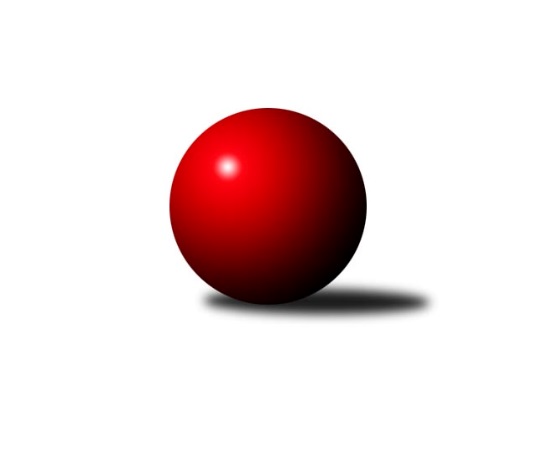 Č.4Ročník 2021/2022	2.10.2021Nejlepšího výkonu v tomto kole: 3305 dosáhlo družstvo: SK Žižkov Praha2. KLZ A 2021/2022Výsledky 4. kolaSouhrnný přehled výsledků:TJ Lokomotiva Ústí n. L. 	- SKK Jičín	6:2	3079:3031	14.0:10.0	2.10.SK Žižkov Praha	- TJ Bižuterie Jablonec nad Nisou	6:2	3305:3042	15.0:9.0	2.10.KK Kosmonosy A	- KK Jiří Poděbrady	8:0	3221:3017	19.0:5.0	2.10.Tabulka družstev:	1.	SK Žižkov Praha	3	2	1	0	17.0 : 7.0 	43.5 : 28.5 	 3193	5	2.	TJ Bižuterie Jablonec nad Nisou	3	2	0	1	13.0 : 11.0 	31.0 : 41.0 	 3082	4	3.	KK Kosmonosy A	4	2	0	2	20.0 : 12.0 	63.5 : 32.5 	 3106	4	4.	TJ Lokomotiva Ústí n. L.	3	1	1	1	11.0 : 13.0 	33.5 : 38.5 	 3090	3	5.	SKK Jičín	2	1	0	1	8.5 : 7.5 	27.0 : 21.0 	 3130	2	6.	KK Jiří Poděbrady	3	0	0	3	2.5 : 21.5 	17.5 : 54.5 	 2988	0Podrobné výsledky kola:	 TJ Lokomotiva Ústí n. L. 	3079	6:2	3031	SKK Jičín	Šárka Vohnoutová	140 	 109 	 137 	120	506 	 2:2 	 480 	 99	134 	 126	121	Dana Viková	Kateřina Holubová	129 	 110 	 130 	141	510 	 2:2 	 485 	 112	123 	 141	109	Monika Hercíková	Barbora Vašáková	133 	 133 	 126 	126	518 	 3:1 	 500 	 120	129 	 128	123	Alice Tauerová	Jana Balzerová *1	123 	 109 	 115 	110	457 	 1:3 	 521 	 121	146 	 129	125	Lenka Vávrová	Lucie Stránská	132 	 148 	 120 	144	544 	 4:0 	 492 	 129	121 	 119	123	Petra Abelová	Michaela Šuterová	143 	 126 	 140 	135	544 	 2:2 	 553 	 126	144 	 135	148	Lucie Vrbatovározhodčí: Strachoň st. Josefstřídání: *1 od 91. hodu Eliška HolakovskáNejlepší výkon utkání: 553 - Lucie Vrbatová	 SK Žižkov Praha	3305	6:2	3042	TJ Bižuterie Jablonec nad Nisou	Hedvika Mizerová	124 	 148 	 138 	115	525 	 2.5:1.5 	 499 	 124	119 	 133	123	Lenka Stejskalová	Lenka Boštická	130 	 125 	 137 	147	539 	 4:0 	 397 	 94	103 	 95	105	Iva Kunová	Blanka Mizerová	150 	 137 	 154 	147	588 	 1.5:2.5 	 575 	 154	143 	 131	147	Jitka Vacková	Kateřina Katzová	147 	 137 	 139 	136	559 	 4:0 	 496 	 143	122 	 101	130	Jitka Havlíková	Lucie Řehánková	139 	 158 	 131 	128	556 	 1:3 	 569 	 155	119 	 137	158	Jana Florianová	Blanka Mašková	139 	 125 	 125 	149	538 	 2:2 	 506 	 144	134 	 113	115	Iveta Seifertová ml.rozhodčí: Truksa MichalNejlepší výkon utkání: 588 - Blanka Mizerová	 KK Kosmonosy A	3221	8:0	3017	KK Jiří Poděbrady	Karolína Kovaříková	148 	 129 	 141 	137	555 	 3:1 	 524 	 134	134 	 129	127	Magdaléna Moravcová	Tereza Bendová	129 	 140 	 126 	130	525 	 3:1 	 515 	 139	132 	 121	123	Zdeňka Dejdová	Tereza Nováková	127 	 136 	 117 	122	502 	 4:0 	 437 	 110	108 	 109	110	Zuzana Holcmanová *1	Nikola Sobíšková	143 	 122 	 146 	125	536 	 3:1 	 504 	 120	131 	 137	116	Michaela Moravcová	Jana Burocková	123 	 144 	 158 	143	568 	 3:1 	 534 	 139	141 	 127	127	Lenka Honzíková	Tereza Votočková	144 	 128 	 140 	123	535 	 3:1 	 503 	 138	142 	 110	113	Jana Takáčovározhodčí: Tajč Vladislavstřídání: *1 od 54. hodu Lada TicháNejlepší výkon utkání: 568 - Jana BurockováPořadí jednotlivců:	jméno hráče	družstvo	celkem	plné	dorážka	chyby	poměr kuž.	Maximum	1.	Jana Florianová 	TJ Bižuterie Jablonec nad Nisou	559.00	367.0	192.0	3.7	3/3	(569)	2.	Lucie Vrbatová 	SKK Jičín	555.00	359.0	196.0	3.0	2/2	(557)	3.	Blanka Mašková 	SK Žižkov Praha	549.50	362.5	187.0	5.5	2/2	(568)	4.	Karolína Kovaříková 	KK Kosmonosy A	549.17	364.0	185.2	5.0	3/3	(584)	5.	Lucie Stránská 	TJ Lokomotiva Ústí n. L. 	548.00	366.0	182.0	7.5	2/2	(555)	6.	Jana Burocková 	KK Kosmonosy A	547.00	367.0	180.0	4.5	2/3	(568)	7.	Lenka Boštická 	SK Žižkov Praha	543.00	375.8	167.3	6.8	2/2	(595)	8.	Michaela Šuterová 	TJ Lokomotiva Ústí n. L. 	542.00	372.8	169.3	5.3	2/2	(552)	9.	Lucie Řehánková 	SK Žižkov Praha	538.50	362.8	175.8	4.3	2/2	(574)	10.	Iveta Seifertová  st.	TJ Bižuterie Jablonec nad Nisou	537.00	350.0	187.0	4.0	2/3	(558)	11.	Kateřina Katzová 	SK Žižkov Praha	532.25	357.0	175.3	5.8	2/2	(560)	12.	Lucie Dlouhá 	KK Kosmonosy A	530.50	362.5	168.0	9.0	2/3	(531)	13.	Zdeňka Dejdová 	KK Jiří Poděbrady	529.00	363.5	165.5	7.0	2/2	(549)	14.	Magdaléna Moravcová 	KK Jiří Poděbrady	525.00	366.5	158.5	8.0	2/2	(526)	15.	Šárka Vohnoutová 	TJ Lokomotiva Ústí n. L. 	524.50	358.5	166.0	6.3	2/2	(547)	16.	Lenka Honzíková 	KK Jiří Poděbrady	524.50	360.0	164.5	4.5	2/2	(534)	17.	Hana Mlejnková 	KK Kosmonosy A	519.00	337.0	182.0	5.5	2/3	(521)	18.	Tereza Nováková 	KK Kosmonosy A	518.75	351.0	167.8	5.0	2/3	(541)	19.	Petra Abelová 	SKK Jičín	518.00	364.5	153.5	7.0	2/2	(544)	20.	Jitka Havlíková 	TJ Bižuterie Jablonec nad Nisou	515.00	352.3	162.7	9.0	3/3	(544)	21.	Tereza Bendová 	KK Kosmonosy A	513.67	355.0	158.7	10.3	3/3	(531)	22.	Dana Viková 	SKK Jičín	512.50	354.0	158.5	7.0	2/2	(545)	23.	Jana Takáčová 	KK Jiří Poděbrady	510.75	354.8	156.0	8.3	2/2	(535)	24.	Nikola Sobíšková 	KK Kosmonosy A	510.50	350.8	159.8	6.8	2/3	(536)	25.	Barbora Vašáková 	TJ Lokomotiva Ústí n. L. 	509.25	354.8	154.5	8.8	2/2	(518)	26.	Monika Hercíková 	SKK Jičín	505.50	352.0	153.5	8.0	2/2	(526)	27.	Alice Tauerová 	SKK Jičín	503.00	341.0	162.0	8.0	2/2	(506)	28.	Lenka Stejskalová 	TJ Bižuterie Jablonec nad Nisou	503.00	354.0	149.0	7.7	3/3	(517)	29.	Hedvika Mizerová 	SK Žižkov Praha	500.00	352.5	147.5	10.0	2/2	(525)	30.	Michaela Moravcová 	KK Jiří Poděbrady	498.50	367.0	131.5	15.0	2/2	(504)	31.	Olga Petráčková 	TJ Bižuterie Jablonec nad Nisou	498.00	352.5	145.5	14.0	2/3	(521)	32.	Tereza Votočková 	KK Kosmonosy A	495.00	339.5	155.5	12.0	2/3	(535)	33.	Iveta Seifertová  ml.	TJ Bižuterie Jablonec nad Nisou	490.67	339.7	151.0	10.7	3/3	(506)	34.	Jana Balzerová 	TJ Lokomotiva Ústí n. L. 	490.00	339.5	150.5	11.5	2/2	(519)		Blanka Mizerová 	SK Žižkov Praha	578.50	364.5	214.0	3.0	1/2	(588)		Jitka Vacková 	TJ Bižuterie Jablonec nad Nisou	575.00	385.0	190.0	5.0	1/3	(575)		Alena Šedivá 	SKK Jičín	551.00	382.0	169.0	7.0	1/2	(551)		Lenka Vávrová 	SKK Jičín	521.00	344.0	177.0	4.0	1/2	(521)		Kateřina Holubová 	TJ Lokomotiva Ústí n. L. 	509.50	342.5	167.0	4.5	1/2	(510)		Zuzana Holcmanová 	KK Jiří Poděbrady	507.00	332.0	175.0	5.0	1/2	(507)		Irini Sedláčková 	SK Žižkov Praha	502.00	347.0	155.0	10.0	1/2	(502)		Lada Tichá 	KK Jiří Poděbrady	473.00	331.0	142.0	7.0	1/2	(473)		Eliška Holakovská 	TJ Lokomotiva Ústí n. L. 	445.00	315.0	130.0	18.0	1/2	(445)		Iva Kunová 	TJ Bižuterie Jablonec nad Nisou	397.00	300.0	97.0	26.0	1/3	(397)Sportovně technické informace:Starty náhradníků:registrační číslo	jméno a příjmení 	datum startu 	družstvo	číslo startu23744	Iva Kunová	02.10.2021	TJ Bižuterie Jablonec nad Nisou	1x
Hráči dopsaní na soupisku:registrační číslo	jméno a příjmení 	datum startu 	družstvo	18933	Jitka Vavřinová	02.10.2021	TJ Bižuterie Jablonec nad Nisou	Program dalšího kola:5. kolo9.10.2021	so	10:00	SKK Jičín - KK Jiří Poděbrady (dohrávka z 2. kola)	16.10.2021	so	10:00	SKK Jičín - KK Kosmonosy A	16.10.2021	so	10:00	TJ Bižuterie Jablonec nad Nisou - TJ Lokomotiva Ústí n. L. 	16.10.2021	so	14:00	KK Jiří Poděbrady - SK Žižkov Praha	Nejlepší šestka kola - absolutněNejlepší šestka kola - absolutněNejlepší šestka kola - absolutněNejlepší šestka kola - absolutněNejlepší šestka kola - dle průměru kuželenNejlepší šestka kola - dle průměru kuželenNejlepší šestka kola - dle průměru kuželenNejlepší šestka kola - dle průměru kuželenNejlepší šestka kola - dle průměru kuželenPočetJménoNázev týmuVýkonPočetJménoNázev týmuPrůměr (%)Výkon2xBlanka MizerováŽižkov Praha5881xBlanka MizerováŽižkov Praha108.085881xJitka VackováJablonec5751xJana BurockováKosmonosy A107.435683xJana FlorianováJablonec5693xLucie VrbatováJičín 106.385531xJana BurockováKosmonosy A5681xJitka VackováJablonec105.695753xKateřina KatzováŽižkov Praha5592xKarolína KovaříkováKosmonosy A104.975552xLucie ŘehánkováŽižkov Praha5561xMichaela ŠuterováÚstí n/L.104.65544